Centar za odgoj i obrazovanje Čakovec                                                                        šk.god. 2021/2022.Predmet:                                             Tjelesna i zdravstvena kulturaNastavna tema: vježbe ravnoteže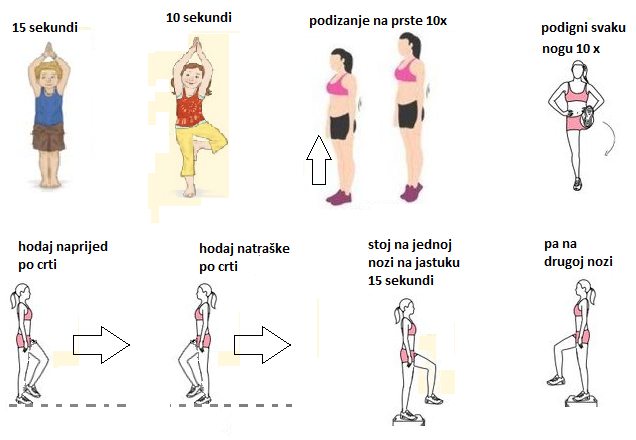 odmori i ponovi sve vježbe, ali zatvorenih očiju